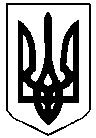 КАЗАНКІВСЬКА  СЕЛИЩНА  РАДАКазанківського району Миколаївської областіВИКОНАВЧИЙ КОМІТЕТР І Ш Е Н Н ЯПро затвердження умов продажу об’єкта малоїприватизації  комунальної власностіКазанківської селищної радиКеруючись статтею 29 Закону України «Про місцеве самоврядування в Україні», Законом України «Про приватизацію державного та комунального майна» та Порядком проведення електронних аукціонів для продажу об’єктів малої приватизації та визначення додаткових умов продажу, затвердженим постановою Кабінету Міністрів України від 10 травня 2018 року № 432, в зв’язку із відміною результатів аукціону, та зміною оцінки ринкової вартості майна,  враховуючи результати засідання аукціонної комісії з продажу об’єктів комунальної власності Казанківської селищної ради протокол №2 від 09.09.2021 року виконавчий комітет селищної ради.В И Р І Ш И В:1.Затвердити умови продажу об’єкта малої приватизації: нежитловий комплекс (будинок дитячої та юнацької творчості) розташований за адресою: вул. Центральна, 36Б, смт Казанка,  Миколаївської області, що перебуває у власності територіальної громади в особі Казанківської селищної ради , код ЄДРПОУ: 04375292, адреса: 56002, Миколаївська область, смт Казанка, вул. Миру, буд. 208 (додаються).2. Аукціонній комісії для продажу об’єктів малої приватизації комунальної власності Казанківської селищної ради вжити заходів щодо продовження роботи з приватизації об’єкта комунальної власності (повторного виставляння лоту на продаж ) - нежитловий комплекс (будинок дитячої та юнацької творчості) розташований  за адресою: вул. Центральна, 36Б, смт Казанка,  Миколаївської області на затверджених умовах.3.Контроль за виконанням даного рішення покласти на заступника селищного голови з питань діяльності виконавчих органів ради Новицького Л.В. Селищний голова						 Олексій АСМОЛОВЗАТВЕРДЖЕНО                                                                           рішення виконавчого комітету                                 від09 вересня  2021 року, № 147/1      УМОВИ ПРОДАЖУ ОБ’ЄКТА МАЛОЇ ПРИВАТИЗАЦІЇ А САМЕ:  У відповідності до положень ст.15 Закону України «Про приватизацію державного і комунального майна», положень «Порядку проведення електронних аукціонів для продажу об’єктів малої приватизації та визначення додаткових умов продажу», затвердженого  Постановою Кабінету Міністрів України №432 від 10.05.2018р. (із змінами згідно Постанови Кабінету Міністрів України №579 від 18.07.2018р.), з урахування протоколу засідання аукціонної комісії №2 від 09.09.2021р.1). Організатор аукціону: Казанківська селищна рада Миколаївської області (56002, Миколаївська область , смт Казанка, вул.Миру, 208, код ЄДРПОУ: 04375292).1.1. Координати організатора аукціону:адреса: 56002, Миколаївська область, смт.Казанка, вул.Миру, 208;контактна особа – Владімірова Ольга Миколаївна – головний спеціаліст з питань юридичного забезпечення, електрона адреса: ledi.olga-vladimirova@ukr.net, моб.тел (066)8275879Час та місце огляду об’єкта малої приватизації комунальної власності, а саме: нежитловий комплекс ( будинок дитячої та юнацької творчості) : понеділок - п’ятниця з 08.00 год. по 16.00 год. за адресою: вул. Центральна, б. 36Б, смт Казанка, Миколаївська область.2). Інформація про об’єкт малої приватизації комунальної власності:2.1. Опис об’єкта приватизації комунальної власності:- нежитловий комплекс (будинок дитячої та юнацької творчості) знаходяться за адресою: вул. Центральна, 36Б, смт Казанка,  Миколаївської області.            - форма власності – комунальна,  власник – територіальна громада в особі Казанківської селищної ради  , код ЄДРПОУ: 04375292, адреса: 56002, Миколаївська область, смт Казанка, вул. Миру, буд. 208.  2.2. Технічний стан не задовільний, потребує капітального ремонту перекриття, покрівлі, необхідно провести укріплення стін (нерівномірне осідання фундаменту, тріщини вертикальні стін, випадіння цегли з кладки, ремонт обробки приміщень)  На об’єкти нерухомості жодні інші права третіх осіб, обмеження (обтяження), не зареєстровані.3) Інформація про аукціон:Із врахуванням прийнятих Казанківською селищною радою рішень восьмого скликання від 29.04.2021 року №219/8 «Про затвердження Переліків об’єктів комунальної власності територіальної громади Казанківської селищної ради, що підлягають приватизації у 2021 році» від 27.05. 2021 року № 250/9 «Про приватизацію об’єкту малої приватизації комунальної власності Казанківської селищної ради»            а). Аукціон без умов:Стартова ціна об’єкта: 161 990,00  грн. 00 коп. (сто шістдесят одна тисяча дев’ятсот дев’яносто  гривень 00 копійок) без урахування ПДВ.Крок аукціону на рівні 1 % стартової ціни, що становить: 1619, 90 девяносто п’ять копійок грн.( одна тисяча шістсот дев’ятнадцять   гривень дев’яносто  копійок ).Розмір гарантійного внеску становить: 10 відсотків стартової ціни продажу майна, а саме: 16199 грн. (шістнадцять тисяч сто дев’яносто дев’ять гривень)Розмір реєстраційного внеску становить:  0,2 розміру мінімальної заробітної плати станом на 01 січня поточного року, а саме: 1200 грн. 00 коп. (одна тисяча двісті гривень 00 копійок).          Питання землекористування вирішується в установленому законодавством порядку.         Заява на участь в електронному аукціоні повинна містити закриту цінову пропозицію та подається протягом всього часу з моменту опублікування інформаційного повідомлення в електронній торговій системі до закінчення кінцевого строку прийняття заяв/закритих цінових пропозицій. Кінцевий строк подання заяв на участь в електронному аукціоні встановлюється електронною торговою системою автоматично в проміжки часу з 19.30 год. до 20.30 год., що передує дню проведення електронного аукціону.У разі, якщо для участі в аукціоні подано заяву на участь в аукціоні від одного покупця, аукціон визнається таким, що не відбувся, а орган приватизації приймає рішення про приватизацію зазначеного об’єкта шляхом викупу безпосередньо такому покупцеві за запропонованою ним ціною, але не нижче стартової ціни.У разі якщо об’єкт, який пропонувався для продажу на аукціоні, не продано, крім випадку, зазначеного вище, проводиться повторний аукціон із зниженням стартової ціни на 50 відсотків.       Період між аукціоном з умовами та аукціоном зі зниженням стартової ціни становить 30 календарних днів від дати опублікування повідомлення в електронній торговій системі (ЕТС).б). Аукціон зі зниженням стартової ціни:Дата проведення аукціону: через 30 календарних днів, оголошується ЕТС автоматично.Стартова ціна об’єкта:  80995 грн.   ( вісімдесят тисяч дев’ятсот дев’яносто п’ять   грн ) без урахування ПДВ.Крок аукціону на рівні 1% стартової ціни, що складає: 809,95 грн. (вісімсот дев’ять   гривень дев’яносто п’ять копійок ).Гарантійний внесок для участі в аукціоні становить(10%)- 8099, 50 грн (вісім тисяч дев’яносто дев’ять  гривень п’ятдесят копійок )Реєстраційний внесок за участь в аукціоні становить:  1200 грн. 00 коп. (одна тисяча двісті гривень 00 копійок).         Питання землекористування вирішується в установленому законодавством порядку. Заява на участь в електронному аукціоні повинна містити закриту цінову пропозицію та подається протягом всього часу з моменту призначення дати аукціону електронною торговою системою до закінчення кінцевого строку прийняття заяв/закритих цінових пропозицій. Кінцевий строк подання заяв на участь в електронному аукціоні встановлюється електронною торговою системою автоматично в проміжки часу з 19 год. 30 хв. до 20 год. 30 хв., що передує дню проведення електронного аукціону. У разі, якщо для участі в аукціоні подано заяву на участь в аукціоні від одного покупця, аукціон визнається таким, що не відбувся, а орган приватизації приймає рішення про приватизацію зазначеного об’єкта шляхом викупу безпосередньо такому покупцеві за запропонованою ним ціною, але не нижче стартової ціни, з урахуванням зниження стартової ціни на 50 відсотків.У разі якщо об’єкт не продано на повторному аукціоні із зниженням стартової ціни на 50 відсотків, проводиться аукціон за методом покрокового зниження стартової ціни та подальшого подання цінових пропозицій зі зниження стартової ціни, визначеної згідно з правилами, встановленими статтею 22 Закону України «Про приватизацію державного і комунального майна», на 50 відсотків.Період між аукціоном зі зниженням стартової ціни та аукціоном з покроковим зниженням стартової ціни та подальшого подання цінових пропозицій складає 30 календарних днів від дати опублікування інформаційного повідомлення в ЕТС.в). Аукціон з покроковим зниженням стартової ціни та подальшого подання цінових пропозицій:Дата проведення аукціону: через 30 календарних днів, оголошується ЕТС автоматично та розпочинається не раніше 9 год. 30 хв. у робочий день.Стартова ціна об’єкта: 80995 грн.   без урахування ПДВ.Крок аукціону на рівні 1% стартової ціни, що складає: 809,95 грн. (вісімсот дев’ять   гривень дев’яносто п’ять копійок ). Встановлена кількість кроків в аукціоні з покроковим зниженням стартової ціни та подальшого подання цінових пропозицій становить 10 (десять).Гарантійний внесок для участі в аукціоні становить(10%)- 8099, 50 грн (вісім тисяч дев’яносто дев’ять  гривень п’ятдесят копійок )Реєстраційний внесок за участь в аукціоні становить:  1200 грн. 00 коп. (одна тисяча двісті гривень 00 копійок).          Питання землекористування вирішується в установленому законодавством порядку.          Заява на участь в електронному аукціоні повинна містити закриту цінову пропозицію та подається протягом всього часу з моменту призначення дати аукціону електронною торговою системою до закінчення кінцевого строку прийняття заяв/закритих цінових пропозицій. Кінцевий строк подання заяв на участь в електронному аукціоні встановлюється електронною торговою системою з 16 год. 15 хв. до 16 год. 45 хв. дня проведення аукціону.3.2 Аукціон проводиться відповідно до «Порядку проведення електронних аукціонів для продажу об'єктів малої приватизації та визначення додаткових умов продажу», затвердженого Постановою КМУ від 10.05.2018 № 432 (зі змінами). До участі в аукціонні не допускаються особи на яких поширюються обмеження визначені частиною 2 статті 8 Закону України «Про приватизацію державного і комунального майна». Відповідальність за недостовірність, неповноту поданих документів, а також обов’язок довести відсутність ознак, передбачених частиною 2 статті 8 Закону України «Про приватизацію державного і комунального майна», покладається на покупця.Для участі в електронному аукціоні особа, яка має намір взяти участь у ньому через свій особистий кабінет здійснює подання заяви на участь в електронному аукціоні шляхом заповнення електронної форми і завантаження електронних копій документів та сплачує реєстраційний та гарантійний внески. Особи, які мають намір взяти участь в електронному аукціоні, сплачують реєстраційний та гарантійний внески на рахунок оператора електронного майданчика, через який подається заява на участь в електронному аукціоні.3.3. Приймання та реєстрація заяв на участь в аукціоні проводиться відповідно до частини 7 статті 14 Закону України «Про приватизацію державного і комунального майна» та Порядку проведення електронних аукціонів для продажу об'єктів малої приватизації та визначення додаткових умов продажу, затвердженого постановою КМУ від 10.05.2018 № 432 (зі змінами).До заяви на участь у приватизації об’єкта малої приватизації подаються:1) для потенційних покупців - фізичних осіб - громадян України - копія паспорта громадянина України;2) для іноземних громадян - копія документа, що посвідчує особу;3) для потенційних покупців - юридичних осіб:- витяг з Єдиного державного реєстру юридичних осіб, фізичних осіб - підприємців та громадських формувань України - для юридичних осіб - резидентів;- документ про реєстрацію у державі її місцезнаходження (витяг із торговельного, банківського або судового реєстру тощо), засвідчений згідно із законодавством держави його видачі, перекладений українською мовою, - для юридичних осіб - нерезидентів; - остання річна або квартальна фінансова звітність;4) документ, що підтверджує сплату реєстраційного внеску, а також документ, що підтверджує сплату гарантійного внеску в розмірі 10 відсотків стартової ціни з рахунка потенційного покупця, відкритого в українському  банку, на рахунок, оператора електронного майданчика, через який подається заява на участь у приватизації;5) письмова згода потенційного покупця щодо взяття на себе зобов’язань, визначених умовами продажу.3.4. За результатом проведення аукціону, здійснити продаж об’єкта нерухомого майна комунальної власності:- нежитловий комплекс (будинок дитячої та юнацької творчості) знаходяться за адресою: вул. Центральна, 36Б, смт Казанка,  Миколаївської області .3.5. З моменту переходу права власності на об’єкт приватизації покупець, який придбав об’єкт малої приватизації, зобов’язаний виконати всі умови договору купівлі-продажу об’єкта приватизації, (у відповідності до ст.26 ЗУ «Про приватизацію державного і комунального майна»).Виключними умовами для розірвання договору купівлі-продажу об’єкта приватизації в порядку, передбаченому законодавством, є:1) несплата протягом 60 днів коштів за об’єкт приватизації з дня укладення договору купівлі-продажу відповідно до його умов;2) невиконання умов продажу об’єкта і зобов’язань покупця, визначених договором купівлі-продажу, в установлений таким договором строк;3) подання неправдивих відомостей;4) сплата за об’єкт приватизації коштів, отриманих з порушенням вимог законодавства, яке регулює відносини у сфері запобігання легалізації (відмиванню) доходів, одержаних злочинним шляхом, фінансуванню тероризму та фінансуванню розповсюдження зброї масового знищення;5) продаж або в інший спосіб відчуження покупцем приватизованого об’єкта особам, визначеним частиною 2 статті 8 Закону України «Про приватизацію державного та комунального майна», протягом виконання зобов’язань за договором купівлі-продажу.Договір купівлі-продажу повинен містити положення щодо відповідальності (звільнення від відповідальності) у разі виникнення форс-мажорних обставин (стихійне лихо, обставини непереборної сили тощо). На вимогу однієї із сторін договір купівлі-продажу може бути розірвано, у тому числі за рішенням суду, в разі невиконання іншою стороною зобов’язань, передбачених договором купівлі-продажу, у визначені строки або визнано недійсним за рішенням суду.У разі розірвання в судовому порядку договору купівлі-продажу у зв’язку з невиконанням покупцем договірних зобов’язань приватизований об’єкт підлягає поверненню в комунальну власність.Контроль за виконанням умов договору купівлі-продажу, укладеного за результатом проведення аукціону здійснює орган приватизації Казанківської селищної ради.Орган приватизації Казанківської селищної ради зобов’язаний вимагати від нового власника виконання зобов’язань, визначених договором купівлі-продажу об’єкта приватизації, а в разі їх невиконання застосовувати до нього санкції, вид та розмір яких повинно бути відображено у договорі, укладеному за підсумками проведення аукціону.Керуючий справами (секретар) виконавчого комітету                                  		                Оксана Малярвід 09 вересня  2021 рокусмт Казанка№147/1